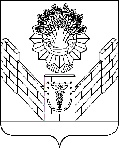 О даче согласия на прием движимого имущества в муниципальную собственность Тбилисского сельского поселения Тбилисского района Руководствуясь Федеральным законом от 6 октября 2003 года                № 131 – ФЗ «Об общих принципах организации местного самоуправления в Российской Федерации», Положением о порядке владения, пользования и распоряжения муниципальным имуществом Тбилисского сельского поселения Тбилисского района, утвержденного решением Совета Тбилисского сельского поселения Тбилисского района от 27 июня 2013 года № 968 статьями 26, 58 устава Тбилисского сельского поселения Тбилисского района, Совет Тбилисского сельского поселения Тбилисского района,                      р е ш и л:1. Дать согласие на прием в муниципальную собственность Тбилисского сельского поселения Тбилисского района движимое имущество согласно приложению к настоящему решению (прилагается).2. Поручить администрации Тбилисского сельского поселения Тбилисского района в установленном порядке провести мероприятия по приему движимого имущества, указанного в приложении к настоящему решению.	3. Контроль за выполнением настоящего решения возложить на комиссию по муниципальному имуществу, земельным вопросам и вопросам улучшения жилищных условий, нуждающихся граждан (Алехин).4. Решение вступает в силу со дня его подписания.Председатель Совета Тбилисского сельского поселения Тбилисского района							Е.Б. СамойленкоПЕРЕЧЕНЬдвижимого имущества принимаемого в муниципальную собственностьТбилисского сельского поселения Тбилисского районаГлава Тбилисского сельскогопоселения Тбилисского района					А. Н. СтойкинСОВЕТТБИЛИССКОГО СЕЛЬСКОГО ПОСЕЛЕНИЯТБИЛИССКОГО РАЙОНАРЕШЕНИЕот 30 июня 2020 года                                                                      № 62ст-ца ТбилисскаяСОВЕТТБИЛИССКОГО СЕЛЬСКОГО ПОСЕЛЕНИЯТБИЛИССКОГО РАЙОНАРЕШЕНИЕот 30 июня 2020 года                                                                      № 62ст-ца ТбилисскаяПРИЛОЖЕНИЕк решению СоветаТбилисского сельского поселенияТбилисского районаот 30.06.2020 года № 62№ п/пНаименование имущества Индивидуальные характеристики имущества1231аккумулятор GIVER 6-90МЦ0000001772, стоимость – 3993 (три тысячи девятьсот девяносто три) рубля 00 копеек2разветвление 3-х ходовое РТ-70инвентарный номер – 1108522271, балансовая стоимость – 3247,00 (три тысячи двести сорок семь) рублей 00 копеек, остаточная стоимость – 0 рублей 00 копеек3ствол лафетный переноснойинвентарный номер – 1108522272, балансовая стоимость – 12450 (двенадцать тысяч четыреста пятьдесят) рублей 00 копеек, остаточная стоимость – 0 рублей 00 копеек4импульсная сигнально-громкоговорящая установка для спецавтотранспортаинвентарный номер – 1108522273, балансовая стоимость – 28838 (двадцать восемь тысяч восемьсот тридцать восемь) рублей 70 копеек, остаточная стоимость – 0 рублей 00 копеек5рукав пожарный 77 мминвентарный номер – 1108522274, балансовая стоимость – 3341 (три тысячи триста сорок один) рубль 20 копеек, остаточная стоимость – 0 рублей 00 копеек6рукав пожарный 77 мминвентарный номер – 1108522275, балансовая стоимость – 3341 (три тысячи триста сорок один) рубль 20 копеек, остаточная стоимость – 0 рублей 00 копеек7рукав пожарный 77 мминвентарный номер – 1108522276, балансовая стоимость – 3341 (три тысячи триста сорок один) рубль 20 копеек, остаточная стоимость – 0 рублей 00 копеек8рукав пожарный 77 мминвентарный номер – 1108522277, балансовая стоимость – 3341 (три тысячи триста сорок один) рубль 20 копеек, остаточная стоимость – 0 рублей 00 копеек9рукав пожарный 77 мминвентарный номер – 1108522278, балансовая стоимость – 3341 (три тысячи триста сорок один) рубль 20 копеек, остаточная стоимость – 0 рублей 00 копеек10рукав пожарный 77 мминвентарный номер – 1108522279, балансовая стоимость – 3341 (три тысячи триста сорок один) рубль 20 копеек, остаточная стоимость – 0 рублей 00 копеек11рукав пожарный 77 мминвентарный номер – 1108522280, балансовая стоимость – 3341 (три тысячи триста сорок один) рубль 20 копеек, остаточная стоимость – 0 рублей 00 копеек12рукав пожарный 77 мминвентарный номер – 1108522281, балансовая стоимость – 3341 (три тысячи триста сорок один) рубль 20 копеек, остаточная стоимость – 0 рублей 00 копеек13Автошина 9,005 R 20 О-40БМ НК-14 PRМЦ0000001773 (2 шт.) стоимость – 12434 (двенадцать тысяч четыреста тридцать четыре) рубля 66 копеек14веревка пож. спасательная ВПС-50 415102МЦ0000001774 (1 шт.) стоимость – 1650 (одна тысяча шестьсот пятьдесят) рублей 00 копеек15рукав пожарный 66инвентарный номер – 1108522282, балансовая стоимость – 2774 (две тысячи семьсот семьдесят четыре) рублей 95 копеек, остаточная стоимость – 0 рублей 00 копеек16рукав пожарный 66инвентарный номер – 1108522283, балансовая стоимость – 2774 (две тысячи семьсот семьдесят четыре) рублей 95 копеек, остаточная стоимость – 0 рублей 00 копеек17рукав пожарный 66инвентарный номер – 1108522284, балансовая стоимость – 2774 (две тысячи семьсот семьдесят четыре) рублей 95 копеек, остаточная стоимость – 0 рублей 00 копеек18рукав пожарный 66инвентарный номер – 1108522285, балансовая стоимость – 2774 (две тысячи семьсот семьдесят четыре) рублей 95 копеек, остаточная стоимость – 0 рублей 00 копеек19рукав пожарный напорный РМП (В)-50-1,6-У120 м с ГР-50инвентарный номер – 1108522286, балансовая стоимость – 1084 (одна тысяча восемьдесят четыре) рубля 44 копеек20напорный пожарный рукав диаметром 51 мм в сборе с головкамиинвентарный номер – 1108522287, балансовая стоимость – 650 (шестьсот пятьдесят) рублей 00 копеек21напорный пожарный рукав диаметром 51 мм в сборе с головкамиинвентарный номер – 1108522288, балансовая стоимость – 650 (шестьсот пятьдесят) рублей 00 копеек22напорный пожарный рукав диаметром 51 мм в сборе с головкамиинвентарный номер – 1108522289, балансовая стоимость – 650 (шестьсот пятьдесят) рублей 00 копеек23напорный пожарный рукав диаметром 51 мм в сборе с головкамиинвентарный номер – 1108522290, балансовая стоимость – 650 (шестьсот пятьдесят) рублей 00 копеек24напорный пожарный рукав диаметром 51 мм в сборе с головкамиинвентарный номер – 1108522291, балансовая стоимость – 650 (шестьсот пятьдесят) рублей 00 копеек